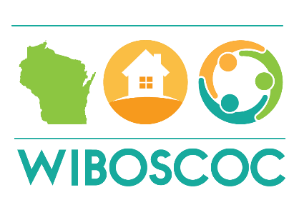 WI BOSCOC Coordinated Entry Waiver ApplicationThis Coordinated Entry Waiver Application is intended for agencies seeking a temporary, emergency exemption to the WI BOSCOC Coordinated Entry policies and procedures in order best serve a client or coalitions efforts to further the mission of ending homelessness. This form must be filled out completely and submitted to wiboscoc@gmail.com. The WIBOSCOC will provide correspondence to this request within 2 business days of receiving the waiver application. Included in the correspondence will be a guided check list of the requirements needed to receive a Coordinated Entry waiver. * Agency requesting waiver: 										* Agency contact name: 											* Agency contact email address: 										* Agency contact phone number: 										* Reason for waiver request: Please provide a detailed description of the efforts made by your agency to avoid the need for this waiver:													Please provide a detailed description of the efforts made by your agency to work with your coalition to avoid the need for this waiver: 										* Signature: * Date: * Required